PODISTI ADRIA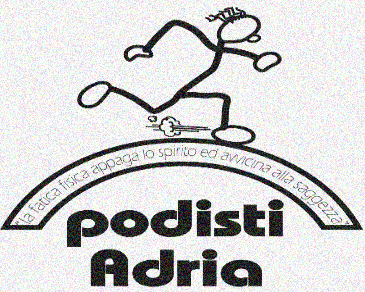 Associazione Sportiva DilettantisticaSede: Via Arzeron 29 – 45011 ADRIA (Ro) | C.F.: 90008180292 | Cod. Fidal: RO286 www.podistiadria.altervista.com |podistiadria@gmail.com RICHIESTA TESSERAMENTO Stagione 2020Il sottoscritto:Nato a:Il:Il:Residente a:In via:Telefono:Cellulare:Cellulare:Codice Fiscale:E-mail:* Data di scadenza Certificato di Idoneità Agonistica "Atletica Leggera":* Data di scadenza Certificato di Idoneità Agonistica "Atletica Leggera":* Data di scadenza Certificato di Idoneità Agonistica "Atletica Leggera":* Data di scadenza Certificato di Idoneità Agonistica "Atletica Leggera":* Data di scadenza Certificato di Idoneità Agonistica "Atletica Leggera":* Data di scadenza Certificato di Idoneità Agonistica "Atletica Leggera":* Data di scadenza Certificato di Idoneità Agonistica "Atletica Leggera":* Data di scadenza Certificato di Idoneità Agonistica "Atletica Leggera":* Data di scadenza Certificato di Idoneità Agonistica "Atletica Leggera":chiede di essere tesserato per l'anno 2020 all' A.S.D. PODISTI ADRIA:chiede di essere tesserato per l'anno 2020 all' A.S.D. PODISTI ADRIA:chiede di essere tesserato per l'anno 2020 all' A.S.D. PODISTI ADRIA:chiede di essere tesserato per l'anno 2020 all' A.S.D. PODISTI ADRIA:chiede di essere tesserato per l'anno 2020 all' A.S.D. PODISTI ADRIA:chiede di essere tesserato per l'anno 2020 all' A.S.D. PODISTI ADRIA:chiede di essere tesserato per l'anno 2020 all' A.S.D. PODISTI ADRIA:chiede di essere tesserato per l'anno 2020 all' A.S.D. PODISTI ADRIA:chiede di essere tesserato per l'anno 2020 all' A.S.D. PODISTI ADRIA:chiede di essere tesserato per l'anno 2020 all' A.S.D. PODISTI ADRIA:chiede di essere tesserato per l'anno 2020 all' A.S.D. PODISTI ADRIA:chiede di essere tesserato per l'anno 2020 all' A.S.D. PODISTI ADRIA:primo tesseramento**primo tesseramento**rinnovo tesseramentorinnovo tesseramentorinnovo tesseramentoIl sottoscritto dichiara di conoscere e accettare quanto stabilito dallo Statuto e dal Regolamento Interno dell'A.S.D. PODISTI ADRIAIl sottoscritto dichiara di conoscere e accettare quanto stabilito dallo Statuto e dal Regolamento Interno dell'A.S.D. PODISTI ADRIAIl sottoscritto dichiara di conoscere e accettare quanto stabilito dallo Statuto e dal Regolamento Interno dell'A.S.D. PODISTI ADRIAIl sottoscritto dichiara di conoscere e accettare quanto stabilito dallo Statuto e dal Regolamento Interno dell'A.S.D. PODISTI ADRIAIl sottoscritto dichiara di conoscere e accettare quanto stabilito dallo Statuto e dal Regolamento Interno dell'A.S.D. PODISTI ADRIAIl sottoscritto dichiara di conoscere e accettare quanto stabilito dallo Statuto e dal Regolamento Interno dell'A.S.D. PODISTI ADRIAIl sottoscritto dichiara di conoscere e accettare quanto stabilito dallo Statuto e dal Regolamento Interno dell'A.S.D. PODISTI ADRIAIl sottoscritto dichiara di conoscere e accettare quanto stabilito dallo Statuto e dal Regolamento Interno dell'A.S.D. PODISTI ADRIAIl sottoscritto dichiara di conoscere e accettare quanto stabilito dallo Statuto e dal Regolamento Interno dell'A.S.D. PODISTI ADRIAIl sottoscritto dichiara di conoscere e accettare quanto stabilito dallo Statuto e dal Regolamento Interno dell'A.S.D. PODISTI ADRIAIl sottoscritto dichiara di conoscere e accettare quanto stabilito dallo Statuto e dal Regolamento Interno dell'A.S.D. PODISTI ADRIAIl sottoscritto dichiara di conoscere e accettare quanto stabilito dallo Statuto e dal Regolamento Interno dell'A.S.D. PODISTI ADRIAAdria, _______________________                  Firma : _________________________________________Adria, _______________________                  Firma : _________________________________________Adria, _______________________                  Firma : _________________________________________Adria, _______________________                  Firma : _________________________________________Adria, _______________________                  Firma : _________________________________________Adria, _______________________                  Firma : _________________________________________Adria, _______________________                  Firma : _________________________________________Adria, _______________________                  Firma : _________________________________________Adria, _______________________                  Firma : _________________________________________Adria, _______________________                  Firma : _________________________________________Adria, _______________________                  Firma : _________________________________________Adria, _______________________                  Firma : _________________________________________AbbigliamentoCanottaShortScalda muscoliScalda muscoliScalda muscoliTutaGiubbottoGiubbottoT-Shirt/PoloT-Shirt/PoloTaglia  * Per primo anno di iscrizione, in qualità di ATLETA (Adulti e Under 18)  * Per primo anno di iscrizione, in qualità di ATLETA (Adulti e Under 18)  * Per primo anno di iscrizione, in qualità di ATLETA (Adulti e Under 18)  * Per primo anno di iscrizione, in qualità di ATLETA (Adulti e Under 18)  * Per primo anno di iscrizione, in qualità di ATLETA (Adulti e Under 18)  * Per primo anno di iscrizione, in qualità di ATLETA (Adulti e Under 18)  * Per primo anno di iscrizione, in qualità di ATLETA (Adulti e Under 18)  * Per primo anno di iscrizione, in qualità di ATLETA (Adulti e Under 18)  * Per primo anno di iscrizione, in qualità di ATLETA (Adulti e Under 18)  * Per primo anno di iscrizione, in qualità di ATLETA (Adulti e Under 18)  * Per primo anno di iscrizione, in qualità di ATLETA (Adulti e Under 18)  * Per primo anno di iscrizione, in qualità di ATLETA (Adulti e Under 18)** Allega il CERTIFICATO DI IDONEITA' AGONISTICA "ATLETICA LEGGERA" (ATLETI Adulti e Under 18)** Allega il CERTIFICATO DI IDONEITA' AGONISTICA "ATLETICA LEGGERA" (ATLETI Adulti e Under 18)** Allega il CERTIFICATO DI IDONEITA' AGONISTICA "ATLETICA LEGGERA" (ATLETI Adulti e Under 18)** Allega il CERTIFICATO DI IDONEITA' AGONISTICA "ATLETICA LEGGERA" (ATLETI Adulti e Under 18)** Allega il CERTIFICATO DI IDONEITA' AGONISTICA "ATLETICA LEGGERA" (ATLETI Adulti e Under 18)** Allega il CERTIFICATO DI IDONEITA' AGONISTICA "ATLETICA LEGGERA" (ATLETI Adulti e Under 18)** Allega il CERTIFICATO DI IDONEITA' AGONISTICA "ATLETICA LEGGERA" (ATLETI Adulti e Under 18)** Allega il CERTIFICATO DI IDONEITA' AGONISTICA "ATLETICA LEGGERA" (ATLETI Adulti e Under 18)** Allega il CERTIFICATO DI IDONEITA' AGONISTICA "ATLETICA LEGGERA" (ATLETI Adulti e Under 18)** Allega il CERTIFICATO DI IDONEITA' AGONISTICA "ATLETICA LEGGERA" (ATLETI Adulti e Under 18)** Allega il CERTIFICATO DI IDONEITA' AGONISTICA "ATLETICA LEGGERA" (ATLETI Adulti e Under 18)** Allega il CERTIFICATO DI IDONEITA' AGONISTICA "ATLETICA LEGGERA" (ATLETI Adulti e Under 18)ACCETTAZIONE DELLE CONDIZIONI DI TESSERAMENTO: ACCETTAZIONE DELLE CONDIZIONI DI TESSERAMENTO: ACCETTAZIONE DELLE CONDIZIONI DI TESSERAMENTO: ACCETTAZIONE DELLE CONDIZIONI DI TESSERAMENTO: ACCETTAZIONE DELLE CONDIZIONI DI TESSERAMENTO: Il sottoscritto si impegna a rispettare lo Statuto, i Regolamenti, i deliberati degli Organismi dirigenti, a versare le quote previste e ad accettare Il sottoscritto si impegna a rispettare lo Statuto, i Regolamenti, i deliberati degli Organismi dirigenti, a versare le quote previste e ad accettare Il sottoscritto si impegna a rispettare lo Statuto, i Regolamenti, i deliberati degli Organismi dirigenti, a versare le quote previste e ad accettare Il sottoscritto si impegna a rispettare lo Statuto, i Regolamenti, i deliberati degli Organismi dirigenti, a versare le quote previste e ad accettare Il sottoscritto si impegna a rispettare lo Statuto, i Regolamenti, i deliberati degli Organismi dirigenti, a versare le quote previste e ad accettare Il sottoscritto si impegna a rispettare lo Statuto, i Regolamenti, i deliberati degli Organismi dirigenti, a versare le quote previste e ad accettare Il sottoscritto si impegna a rispettare lo Statuto, i Regolamenti, i deliberati degli Organismi dirigenti, a versare le quote previste e ad accettare Il sottoscritto si impegna a rispettare lo Statuto, i Regolamenti, i deliberati degli Organismi dirigenti, a versare le quote previste e ad accettare Il sottoscritto si impegna a rispettare lo Statuto, i Regolamenti, i deliberati degli Organismi dirigenti, a versare le quote previste e ad accettare Il sottoscritto si impegna a rispettare lo Statuto, i Regolamenti, i deliberati degli Organismi dirigenti, a versare le quote previste e ad accettare Il sottoscritto si impegna a rispettare lo Statuto, i Regolamenti, i deliberati degli Organismi dirigenti, a versare le quote previste e ad accettare Il sottoscritto si impegna a rispettare lo Statuto, i Regolamenti, i deliberati degli Organismi dirigenti, a versare le quote previste e ad accettare la polizza assicurativa e comunque tutto quanto previsto dall’ordinamento sportivo.la polizza assicurativa e comunque tutto quanto previsto dall’ordinamento sportivo.la polizza assicurativa e comunque tutto quanto previsto dall’ordinamento sportivo.la polizza assicurativa e comunque tutto quanto previsto dall’ordinamento sportivo.la polizza assicurativa e comunque tutto quanto previsto dall’ordinamento sportivo.la polizza assicurativa e comunque tutto quanto previsto dall’ordinamento sportivo.la polizza assicurativa e comunque tutto quanto previsto dall’ordinamento sportivo.la polizza assicurativa e comunque tutto quanto previsto dall’ordinamento sportivo.la polizza assicurativa e comunque tutto quanto previsto dall’ordinamento sportivo.Adria, _______________________                  Firma : _________________________________________Adria, _______________________                  Firma : _________________________________________Adria, _______________________                  Firma : _________________________________________Adria, _______________________                  Firma : _________________________________________Adria, _______________________                  Firma : _________________________________________Adria, _______________________                  Firma : _________________________________________Adria, _______________________                  Firma : _________________________________________Adria, _______________________                  Firma : _________________________________________Adria, _______________________                  Firma : _________________________________________Adria, _______________________                  Firma : _________________________________________Adria, _______________________                  Firma : _________________________________________Adria, _______________________                  Firma : _________________________________________